           Book Review          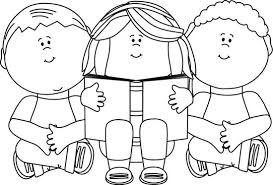 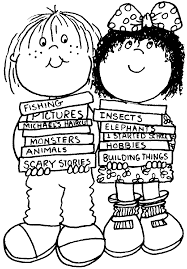 Title:Did I enjoy the book?What as my favourite part?Who is my favourite character?How did I feel about the book?Character Description